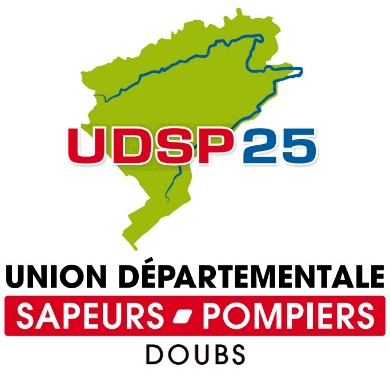 FICHE de CANDIDATURE aux élections du CA de l’UDSP 25du Samedi 24 juin 2023Date & Signature :Insérer une photo en cliquant sur la fenêtre NOM :Insérer une photo en cliquant sur la fenêtre Prénom :Insérer une photo en cliquant sur la fenêtre Adresse complète :Insérer une photo en cliquant sur la fenêtre Insérer une photo en cliquant sur la fenêtre Tel :Insérer une photo en cliquant sur la fenêtre Mail : Insérer une photo en cliquant sur la fenêtre Amicale de rattachement :Insérer une photo en cliquant sur la fenêtre CIS de rattachement : Insérer une photo en cliquant sur la fenêtre Statut : SPV  -   SPP  -   PATSCandidat au poste de : Groupement OUEST (6 postes à pourvoir dont 1 suppléant)  Groupement SUD (6 postes à pourvoir dont 1 suppléant)  Groupement EST (4 postes à pourvoir dont 1 suppléant) Etats-majors du SDIS 25 (2 poste à pourvoir dont 1 suppléant)Implication au sein du CIS, de l’amicale, d’une section de JSP, ou autre association de SP :Motivations du candidat :